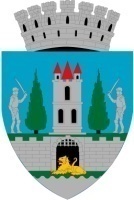 PROIECTHOTĂRÂREA NR.  ..............................privind aprobarea predării către Ministerul Dezvoltării, Lucrărilor Publice şi Administraţiei prin Compania Naţională de Investiţii C.N.I. S.A. a amplasamentului şi asigurarea condiţiilor în vederea executării obiectivului de investiții Proiect pilot - Construire bazin de înot didactic  bulevardul Lalelei nr. 2 Municipiul Satu Mare, judeţul Satu MareConsiliul Local al Municipiului Satu Mare întrunit în şedinţa ordinară din data de 25.03.2021.Analizând proiectul de hotărâre nr....................  referatul de aprobare al primarului municipiului Satu Mare, înregistrat sub nr. 16856 / 17.03.2021, în calitate de iniţiator, de raportul de specialitate comun al Direcţiei Economice şi al Serviciului investiții–gospodărire-întreținere înregistrat sub nr.16861 / 17.03.2021 , de raportul de specialitate al serviciului Patrimoniu înregistrat sub nr.16826 / 17.03.2021, avizele comisiilor de specialitate ale Consiliului Local Satu Mare. În conformitate cu prevederile din Ordonanţa Guvernului nr.25 / 2001 privind înfiinţarea Companiei Naţionale de Investiţii cu modificările şi completările ulterioare	Ţinând seama de prevederile Legii nr. 24/2000 privind normele de tehnică legislativă pentru elaborarea actelor normative, republicată, cu modificările şi completările ulterioare, În baza prevederilor art. 129 alin. (2) lit.c), alin.(6) lit.b,  art.362 alin. (2), art.349 din O.U.G. nr. 57/2019 privind Codul administrativȊn temeiul prevederilor art. 139 alin (3), lit. g) și prevederile art.196 alin.(1),lit a) din O.U.G. nr. 57/2019 privind Codul administrativ, Consiliul Local al Municipiului Satu Mare adoptă următoarea: H O T Ă R Â R E:Art.1 Se aprobă predarea către Ministerul Dezvoltării, Lucrărilor Publice şi Administraţiei prin Compania Naţională de Investiţii C.N.I.  S.A. pe bază de protocol a terenului situat în judeţul Satu Mare,  municipiul Satu Mare, bulevardul Lalelei nr.2 aflat în proprietatea Municipiului Satu Mare, în suprafaţă de 5.018 mp, identificat potrivit Cărţii funciare nr. 178665, nr.topo 178665, liber de orice sarcini, în vederea şi pe perioada realizării de către C.N.I. a obiectivului de investiţii Proiect pilot - Construire bazin de înot didactic bulevardul Lalelei nr.2, municipiul Satu Mare, judeţul Satu Mare. Art.2 Amplasamentul este viabilizat, conform Certificatului de urbanism nr.129 / 05.03.2021,  şi documentaţiei de urbanism nr.01-6624 00-2006, faza PUZ, aprobată cu hotărârea Consiliului  Local Satu Mare nr. 29 / 2009 cu respectarea reglementărilor în vigoare.  Art.3 Se aprobă asigurarea finanţării din bugetul local de venituri şi cheltuieli al Municipiului Satu Mare, jud.Satu Mare a cheltuielilor pentru racordurile la utilităţi(energie electrică, apă-canal, telefonie, internet, gaz ) Art.4 Municipiul Satu Mare se obligă să asigure, în condiţiile legii, suprafeţele de teren necesare pentru depozitarea şi organizarea şantierului.Art.5  Municipiul Satu Mare se obligă ca, după predarea amplasamentului şi a obiectivului realizat, să menţină destinaţia acestuia şi să îl întreţină pe o perioadă de minim 15 ani. Art.6 Ducerea la îndeplinire a prezentei hotărâri se încredinţează Primarului Municipiului Satu Mare, prin Serviciul Investiții-Gospodărire -Întreținere.Art.7 Prezenta hotărâre se comunică, prin intermediul Secretarului general al municipiului Satu Mare, în termenul prevăzut de lege, Primarului municipiului Satu Mare, Instituţiei Prefectului Judeţului, Serviciului Investiții-Gospodărire-Întreținere.INIŢIATOR :PRIMARKereskényi GáborAVIZATSECRETAR GENERALMihaela Maria Racolța